NIT(AP)/Senate/49/2016-2017						Date:04/05/2022National Institute of Technology Arunachal PradeshJote, Arunachal Pradesh – 791113PhNo: 0360-2284801 Fax: 0360-2284972Website: http//www.nitap.ac.in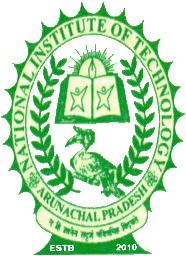 38th meeting of the Senate of National Institute of Technology Arunachal PradeshAGENDA notes
Meeting No 		: 38thVenue		: Director’s Conference HallTime 				: 11:00AMDate 				: 04.05.2022(blended mode)AGENDAItem NoParticularsPage No38.01Confirmation of the minutes of 37th Meeting of the Senate held on 24/02/2022 and Action Taken Report.338.02Ratification of Ph.D. open house viva voce conducted.338.03Ratification of PhD advertisement for Session July-Dec’ 2022.438.04Reporting of offline classes and other academic activities for UG 1st, 2nd and 3rd years, all PG and PHD.438.05Seeking approval for revised Academic calendar for session Jan – June 2022.438.06Seeking approval for Modification of Library Rule.538.07Seeking approval for CSAB-2022 and CCMT-2022 seat matrix for 2022-23 session.538.08Seeking approval for fixing rules and regulations to promote PhD scholars from JRF to SRF.538.09Seeking approval for exemption of Institute fee for UG 2nd and 3rd years, all PG and PHD students for Jan-June 2022 session.638.10Seeking approval for proposal for the collaborative course between NIT&EDII on M.Tech in "Innovation and Entrepreneurship"638.11Seeking approval for allocation of Dr. M P Dutta, Associate Professor, Dept. of CSE, Cotton University as Co-supervisor to PhD scholars Mr. Bikash Baruah, Ms. Sonali Mondal and Mr. Binoy Sasmal.6ANNEXURE 38.01	7ANNEXURE 38.028-11ANNEXURE 38.0312-17ANNEXURE 38.0418-20ANNEXURE 38.0521-24ANNEXURE 38.0625-29ANNEXURE 38.0730-44ANNEXURE 38.0845-58